EnglishReading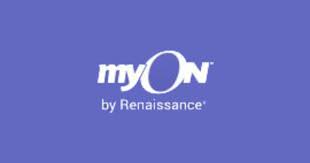 In school today, we are doing reading assessments which can only be done in school. For your English at home today, please read your Accelerated Reader book or a book on Myon and do a quiz on it. Spelling and handwritingPlease use the spellings sheet (year 1 and 2 common exception words) to practise your joined handwriting. If there are some words on the sheet that you don’t know how to spell, use this as an opportunity to practise them.You might want to listen to some calming music while you do this 